Общество с ограниченной ответственностью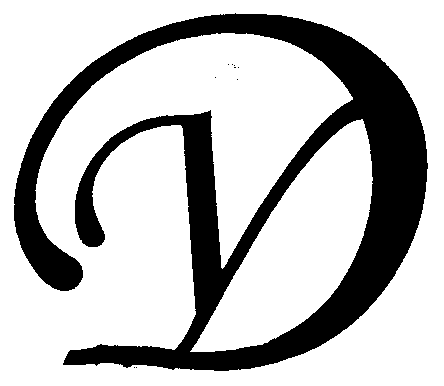 Управляющая организация «Умный дом»Россия, Тверская область, г.Удомля, пр.Курчатова, д.10а, пом.9, тел./факс: (48255) 52571, 54074 моб.тел.: +79157199560,  SIP ID: 0024547683, e-mail: upravdom@udomlya.ru, интернет-сайт: www.udom-lya.ruСведения о расходах по отдельным статьям затрат за год: - управление многоквартирным домом, - вывоз ТБО, - ремонтная служба управляющей организации, - содержание, текущий ремонт и аварийное обслуживание сетей отопления, водопровода, канализации, ливнестоков,- содержание, текущий ремонт и аварийное обслуживание электрических сетей, - ремонт и обслуживание лифтового хозяйства,размещены на официальном сайте управляющей организации www.udom-lya.ru.Сведения о расходах, понесенных в связи с оказанием услуг по управлению многоквартирным домом по ул.Энтузиастов-10аСведения о расходах, понесенных в связи с оказанием услуг по управлению многоквартирным домом по ул.Энтузиастов-10аСведения о расходах, понесенных в связи с оказанием услуг по управлению многоквартирным домом по ул.Энтузиастов-10аПериод: 2012 годПериод: 2012 годПериод: 2012 годНаименование работ (услуг)Расходы (руб.)Расходы (руб./кв.м.)Наименование работ (услуг)Расходы (руб.)Расходы (руб./кв.м.)Общая площадь помещений в доме (кв.м.)3 959,70Вывоз ТБО63 284,281,33  Содержание и текущий ремонт инженерных сетей191 512,634,03  Отопление, водопровод, канализация, ливнестоки (содержание, текущий ремонт и аварийное обслуживание)145 807,60Электрические сети (содержание, текущий ремонт и аварийное обслуживание)45 705,03Содержание помещений общего пользования и уборка земельного участка227 637,704,79  Благоустройство территории, ремонт МАФ, окраска6 014,30Вывоз КГО8 214,97Механизированная уборка придомовой территории33 022,97Уборка мест общего пользования и придомовой территории180 385,46Текущий ремонт общей собственности21 422,060,45  Прочие ремонтные работы (ремонтная служба управляющей организации)21 422,06Управление многоквартирным домом108 812,562,29  НДС20 432,050,43  Итого633 101,2813,32  Информация о балансе денежных средств по статье
"Содержание и текущий ремонт"Информация о балансе денежных средств по статье
"Содержание и текущий ремонт"Информация о балансе денежных средств по статье
"Содержание и текущий ремонт"НачисленоИзрасходовано управляющей организациейЗа период с 01.12.2009г. по 31.12.2010г., в том числе:546 789,43754 179,12за содержание и текущий ремонт530 138,64за утилизацию ТБО16 650,79За 2011 год, в том числе:703 239,36759 936,33  за содержание и текущий ремонт688 281,77за утилизацию ТБО14 957,59За 2012 года, в том числе:704 711,48633 101,28  за содержание и текущий ремонт689 554,87за утилизацию ТБО15 156,61Просроченная задолженность по оплате за жилое помещение на 31.01.2013г.282 280,28